18.01.2021                                  г. Зеленогорск                                № 23-рО внесении изменений в состав комиссиипо снижению неформальной занятости,легализации «серой» заработной платы,повышению собираемости страховых взносов во внебюджетные фонды на территории города Зеленогорска, утвержденной распоряжением Администрации ЗАТО г. Зеленогорска от 25.02.2019 № 410-р	В связи с кадровыми изменениями, учитывая письмо Государственного учреждения - Управление Пенсионного фонда Российской Федерации в Рыбинском районе Красноярского края (межрайонное) от 10.12.2020 № СП-2226/1024-20, на основании Устава города	1. Внести в приложение № 2 «Состав комиссии по снижению неформальной занятости, легализации «серой» заработной платы, повышению собираемости страховых взносов во внебюджетные фонды на территории города Зеленогорска» к распоряжению Администрации ЗАТО г. Зеленогорска от 25.02.2019 № 410-р «Об утверждении состава и Положения о порядке работы комиссии по снижению неформальной занятости, легализации «серой» заработной платы, повышению собираемости страховых взносов во внебюджетные фонды на территории города Зеленогорска» следующие изменения:	1.1. Вывести из состава комиссии Бочкареву Н.П.	1.2. Ввести в состав комиссии Алехину Оксану Леонидовну, заместителя начальника Государственного учреждения - Управление Пенсионного фонда Российской Федерации в Рыбинском районе Красноярского края (межрайонное), членом комиссии (по согласованию).	2. Настоящее распоряжение вступает в силу в день подписания и подлежит опубликованию в газете «Панорама».Глава ЗАТО г. Зеленогорска                                                                 М.В. Сперанский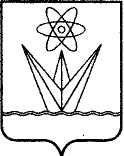 АДМИНИСТРАЦИЯЗАКРЫТОГО АДМИНИСТРАТИВНО – ТЕРРИТОРИАЛЬНОГО ОБРАЗОВАНИЯ  ГОРОДА  ЗЕЛЕНОГОРСКА КРАСНОЯРСКОГО КРАЯР А С П О Р Я Ж Е Н И Е